Literacy Bingo – September 2015Complete the boxes to earn prizes!  The more boxes you complete, the more prizes you earn!  In order to qualify for the end of the year Readers’ Mystery Trip, you must complete 10 points worth of activities on each month’s Literacy Bingo boards (September 2015-April 2016).  This month’s Bingo board is due back to Ms. Proctor by Wednesday, October 7th, 2015.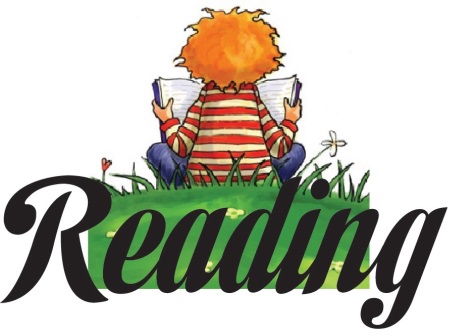 1 pointBring your dot back for International Dot Day!1 pointDefine ‘respect’ for Mrs. Thornton.1 pointCelebrate National Library Card Sign-up Month by showing Ms. Proctor your public library card.1 pointRead a book and write down two things that you found interesting – attach.2 pointsTurn your name into an acrostic poem – attach.2 pointsCreate a circle map prior to reading a book to make predictions about what might happen in the book – attach.2 pointsPick out 2 non-fiction text features in a story that you read – attach.2 pointsRead a book with a family member.Title: _______________Initials ______________3 pointsCelebrate Hispanic Heritage Month by reading a short story or book featuring main characters who are Hispanic.Title: _______________Author: _____________3 pointsChoose a book to read.  Determine whether it is fiction or nonfiction.  Explain how you know – attach.3 pointsWatch For the Heroes: A Pep Talk From Kid President.  Make a list of several ways you can be a hero in your school and community – attach.3 pointsRead any book and fill out a Flow Map telling about the beginning, middle, and end of the story – attach.4 pointsRead a book.  Create a timeline for the important events in the book.  Illustrate at least 3 of the events – attach.4 pointsRead a book.  Write two questions that you have for the book’s author – attach.4 pointsRead a book and write a paragraph summary about it – attach.4 pointsRead a book and remake it into a comic strip.  Use speech bubbles to show what the characters are saying – attach.